Draft Minutes of  Gwernyfed Community Council  Meeting held on 9th June 2022              This was a hybrid meeting held in Felindre Village Hall               In attendance                                                                       Cllr. Mike Bugler (Chair)                                                               Cllr N Pritchard                                                             Cllr. Grahame Day                                                                Cllr. Will Lloyd  					     Cllr. Chris Jones	                                                            Cllr. Peter Varcoe                                                            Cllr. Andy Jones   Also, in attendance County Councillor Will Lloyd and Mrs Keren Bender (Clerk) 	1.  	Opening Comments    Chair welcomed all to the meeting and thanked Nick Pritchard and Andy Jones for showing an interest in becoming Community Councillors.    2.       Co-option of Councillors  Nick Pritchard and Andy Jones were asked to leave the meeting. The Clerk explained the process of co-option. Both candidates met the criteria for            co- option. Following a discussion, it was unanimously agreed to co-opt both candidates. Returning to the meeting, Cllrs Pritchard and Jones signed their Declaration of Acceptance of Office.   3.          Declarations of Interest                   Cllr Nick Pritchard Item 7.  4. 	   Apologies                         Cllr Margaret David														   Minutes of the meeting held on the 12th May 2022   The minutes were accepted as a true record and signed by the Chair.  The Clerk explained the process of   displaying minutes had changed. Draft minutes can be displayed on notice boards after 7 days of a meeting. Agenda notice boards at next meeting.      6.      Matters Arising  												  None, all matters arising were on the agenda    7.     Correspondence and Information Request for funding - Chair Three Cocks Matters Community Group ( TCMCG)Cllr Pritchard spoke to the request for funding but took no part in the discussions. The request was for financial support for the hire of the canteen at Gwernyfed High School for its Jubilee event. Financial support of £100 was agreed. Cllr Pritchard to forward the invoice to the Clerk    Action Cllr Pritchard & Clerk  		  8.      Planning Matters		There were no applications to consider. 9.     County Councillors Report       Councillor Lloyd had forwarded a written report to all Counciloors prior to the meeting. He spoke to his report highlighting salient points and took questions.      The New Administration partnership had been formed between the Liberal Democrats and Labour. The new Cabinet had also been announced.     Cllr Lloyd will be a member of the Employment and Licensing Committees.     The Defibrillator posts are in place , electrician need to be asked to connect the defibrillators. Clerk to action.    The stile at Twin Oaks to be converted to a pedestrian gate over the summer.    The Ludicology bid has been successful.    Cllr Lloyd requested verges in areas with poor visibility to be cut. This has been completed.    PC Geraint Skyrme has stated the verges in and around Felindre are causing an unsafe environment and Cllr.  Lloyd requested the CC support for a cut on H&S reasons, Councillors agreed.      Cllr Lloyd was thanked for his report and the amount of work he had achieved in such a short time.   10.    Safety Issues  Cllr. W Lloyd raised concerns, that Children could run out onto the road on A438 from the park as there are no barriers in place, it was thought a barrier would prevent access to emergency vehicles. The Barrier request at the bus shelter to be pursued.It was agreed to write to Powys County Council and include the cutting of verges in the correspondence as a safety issue. Clerk to liase with Cllr Lloyd to compose the letter. Action Clerk   11.   Education and TrainingTraining plans for all councillors to be developed. Agenda Training plan for September.Action Clerk Cllr Jones reported the Head of Gwernyfed High School was retiring, the recruitment process is now with the LEA. The David Edlin Fund has not been allocated as yet. Waiting the new Cabinet Member for Education to establish the position with regards to the school new build. The Chair reported he had received correspondence from the Primary School in Talgarth concerning governor representation from Gwernyfed which stated they would be looking at their rules to include governor representation from Gwernyfed on a rolling basic with the other Community Council areas.The Clerk informed Councillors of the training courses being delivered by OVW and           would forward the schedule to the newly appointed Councillors.											                         Action Clerk          A training plan to be included in the September agenda 12.   Gwernyfed Community Hall – Discussion        The Chair raised the possibility of acquiring the canteen at Gwernyfed High School as a              Community Centre. It was agreed to raise awareness and start a serious conversation, Cllr  Lloyd would raise with Powys County Council Premises Committee. Cllr Pritchard would raise with the Three Cocks Committee and Cllr Jones would raise with the Gwernyfed High School Governor Body.          										Action Cllrs. Lloyd, Pritchard and Jones 13.    WIFI proposal for Felindre Village HallTo enable the Community Council to hold hybrid meetings at Felindre Village Hall, WIFI capability is essential. The Chair of the Village Hall Committee has agreed the Community Council could install WIFI, however all ongoing costs would have to be met by the Community Council. Cllr Day would look into projected costs.  Clerk to forward a link to Arwain for possible funding.              Action Clerk and Day 						  14.    Financial Mattersa. Bank Balances of the Current and Reserve Accounts were reported to the meeting.b. On-line Banking Arrangements update. Progress had been made, awaiting card  readers.     15.   Audit   	Audit papers are with the internal Auditor, as the Audit needs to be signed off by the Community Council by the 30th June, it will be necessary to call an additional meeting to sign off the audit16.    Invoices for approval              Gwernyfed Community Centre – Rent for Jubilee Event   as per agenda item 7.         £100 - Approved 17.    Clerks Salary Review The Clerk left the room to enable the Councillors to discuss the Clerks salary. The outcome of the discussion to be reported at the next meeting.                                           Next meeting – 7th July 2022 at 8.00pm   	   	  	  This will be a Hybrid meeting held at Felindre Village Hall01874 611723    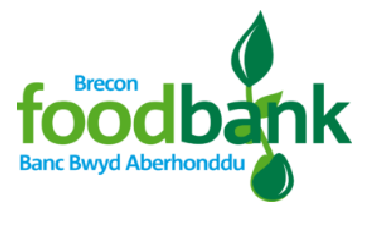 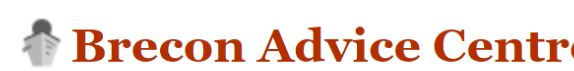 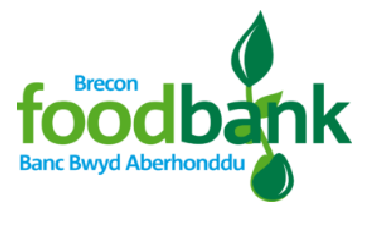 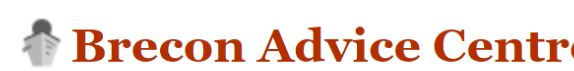 01874 624595 info@brecon.foodbank.org.uk    www.breconadvicecentre.org.uk www.brecon.foodbank.org.uk    